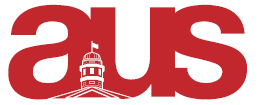 Report of the Equity Commissioners, AUS Council September 9th 2015Hi everyone! Your equity commissioners for the upcoming year are Kelsa Ferguson and Nicole Kim. As many of you know, the AUS has a commitment to anti-oppression, nondiscrimination, and inclusivity. The Equity Committee works to support these principles within the operations of the AUS, and serves as a mediating body should there be an equity complaint. As our position is relatively new to the council, we are looking forward to accepting new challenges and spearheading initiatives to further institutionalize the role of equity in the AUS. Summer Liaised with Frosh coordinators, in particular the Director of Inclusivity, in the planning of Candy Frosh  Consulted on the main theme, events and concerns of Frosh to ensure the ratification of equity as well as Frosh by-laws E.g. This year the Sober Alliance program was implemented to create a more inclusive experience for sober Frosh participants by allying them with a self-identifying sober leader(s). See the Director of Inclusivity’s report for more information.  Frosh Cooperated with the 2015 Arts Frosh coordinators by attending all the major events of Frosh Oversaw, in both passive and active ways, the culture of Frosh as experienced by its participants (including Froshies, leaders, o-staff, and AUS members) in order to prepare a holistic account of the experience from an equity perspectiveThe 2015 Frosh Equity Report will be ready by the next council date: September 23rd 2015Projects and Services Rather than organize large-scale events and workshops independently, we plan to collaborate with already established bodies to promote their projects instead MANDATORY Equity Workshop for the AUS Council is scheduled to be hosted by the SEDE office and will take place at the next council meeting: September 23rd 2015 *estimation*Consent Week is hosted by Consent McGill and starts September 28th 2015. We will be hosting an information booth on Tuesday and Thursday at the Y intersection from 11am-1pm. Come visit!  Thus, we will work more internally this year to change the culture of equity from within AUSE.g. Consult and attend AUS organized events to balance an equity perspective with the logistics and execution of said event Finally, e-mail us at equity.aus@mail.mcgill.ca if you or anyone you know has an equity concern or complaint they would like to file. If you would like to file a complaint against one or both of the equity commissioners, contact Jacob at president.aus@mail.mcgill.ca. This is a service available to any member of the Arts Undergraduate Society! CommitteesThe Equity Committee will be small group of goal-oriented membersWe are seeking the CVs of anyone interested in becoming a VP of Social Media and a VP of LogisticsRespectfully submitted,Kelsa FergusonNicole KimAUS Equity Commissioners 2015-2016 